Appendix B – Consolidated SFA Claim WorksheetAfterschool Care Snack Program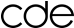 Consolidated SFA Claim WorksheetAfterschool Care Snack ProgramConsolidated SFA Claim WorksheetAfterschool Care Snack ProgramConsolidated SFA Claim WorksheetAfterschool Care Snack ProgramConsolidated SFA Claim WorksheetDistrict_________________  Number of Programs________Month__________________ Prepared by________________District_________________  Number of Programs________Month__________________ Prepared by________________District_________________  Number of Programs________Month__________________ Prepared by________________DateNUMBER OF SNACKS SERVED TO CHILDRENNUMBER OF SNACKS SERVED TO CHILDRENNUMBER OF SNACKS SERVED TO CHILDRENNUMBER OF SNACKS SERVED TO CHILDRENNUMBER OF SNACKS SERVED TO CHILDRENNUMBER OF SNACKS SERVED TO CHILDRENDateUnder 50% F & R SiteUnder 50% F & R SiteUnder 50% F & R SiteUnder 50% F & R SiteUnder 50% F & R SiteOver 50% F & R SiteDatePaidReducedFreeFreeTotalTotal SnacksTotal